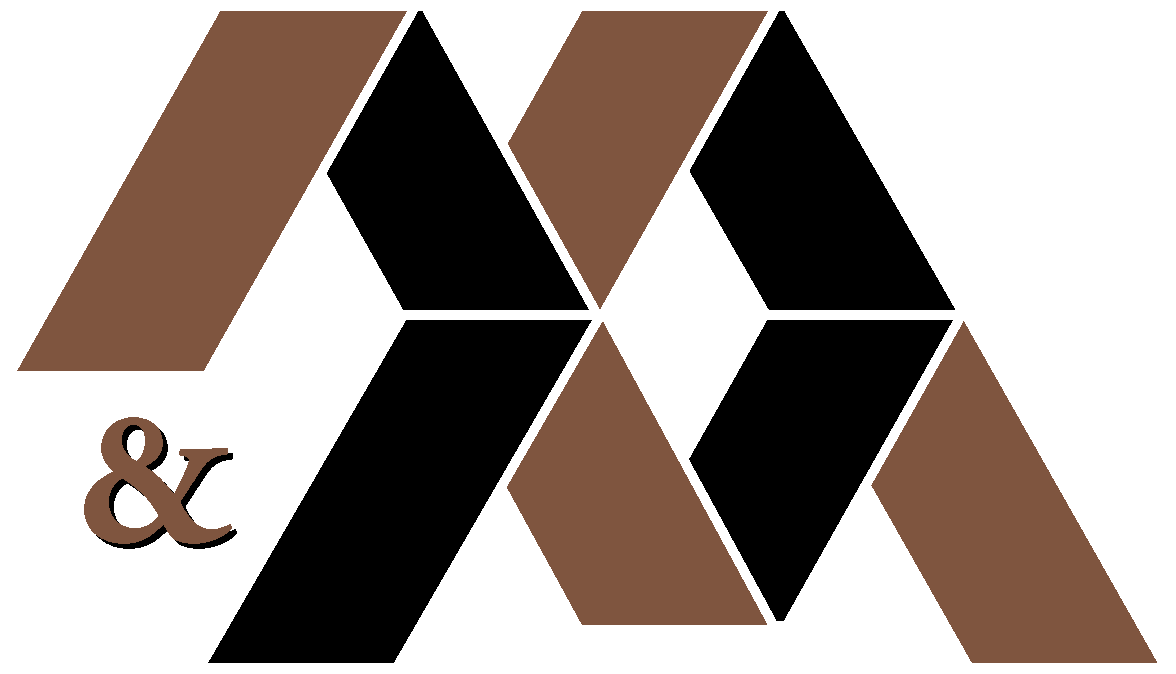 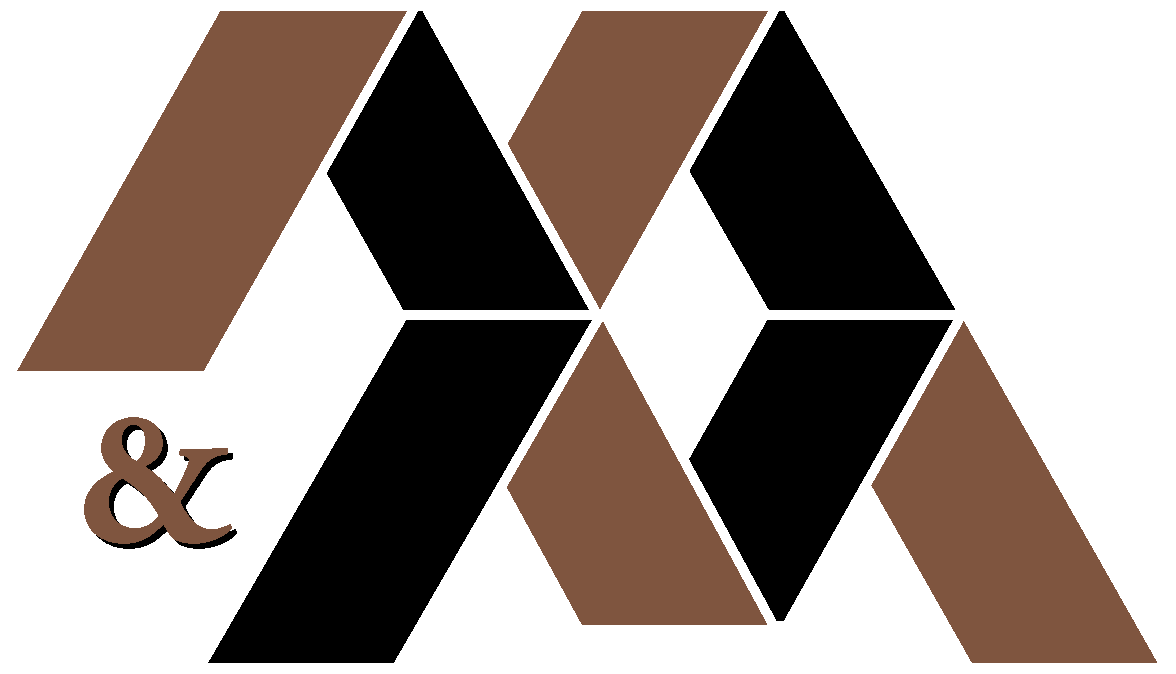 Terry Mathews  404-310-4173terry.mathews@comcast.netScott Maxwell  404-216-8075scott.maxwell@comcast.netThe following information is intended for the sole use of the clients of Mathews & Maxwell, Inc. Please contact the principals above to learn more about the services of the firm.Weekly Legislative Report # 4Week ending February 5, 2016Wheels of Democracy Turning Slowly, NoisilyYes, the wheels of democracy were certainly turning at the state capitol this week, but the process never seemed in danger of being pulled over for speeding. “Plodding forward loudly” may be the best way to describe the pace to date. Senate Appropriations subcommittees methodically went about putting the finishing touches on the FY 2016 amended budget, while over in the House, appropriators were working on the 2017 budget. On Thursday, the Rev. Creflo Dollar made an appearance and said a prayer in the Senate (without mentioning the need for a 65 million “Dollar” jet), while his wife, Taffi, was “Preacher of the Day.” Next week, we’re scheduled for a visit from the Rev. Franklin Graham (son of Billy), who is known to favor his own brand of transportation -- a Harley Davidson motorcycle. Also on Thursday, the gold dome covered a beyond-capacity crowd of white-coated college nursing students from across the state. (The official M&M crowd estimate came in at one zillion when it became impossible to access either staircases or elevators.) Add the sound of bag pipes from a fireman’s group, plus a couple of boisterous high school musical performances during the week, and hallway denizens were soon feeling ambient vibrations . . . or was that merely the lingering spirit of James Brown, the Godfather of Soul, who was an annual legislative guest prior to his passing nearly a decade ago?Controversial issues have played only a minor role in the process thus far. On Thursday, the “pastor protection” bill, HB 757, favored by Speaker David Ralston, passed out of committee, but other religious freedom bills have yet to move. Two measures to allow parimutuel betting on horses have moved out of committee in the Senate, but did not reach the floor this week. However, a poll was released on Wednesday showing that 84% of Georgians favor allowing voters to decide by ballot whether the state should permit casino gambling, rather than leaving that decision to legislators. A resolution offering a constitutional amendment on casino gambling for November’s ballot is awaiting a hearing in the House. As it turns out, the first real floor fight of the year came from a completely unexpected corner -- see next item.Low-voltage Training Lights Up House FloorThirty-five of Georgia’s licensing boards currently require continuing education hours in order to renew a professional license issued by the state. So, a bill to require four hours of continuing education for licensed low-voltage contractors wasn’t expected to cause much consternation. But, a cadre of libertarian-minded legislators, led by Mike Dudgeon (R-Johns Creek), who has an electrical engineering degree from Georgia Tech, opposed the bill. They simply didn’t want more government regulation on the private sector, even though the low-voltage industry has expressed support for the training requirement.HB 593 by Lee Hawkins (R-Gainesville) would impact those contractors who install systems for climate controls, wireless networks, energy-efficient lighting, telecommunications, fiber optics and security systems. After a spirited debate on the need for such a requirement, the bill went down to defeat on a close 88-86 vote, but Hawkins has said he would ask for reconsideration on Monday.Comprehensive Stroke Center DesignationRep. Hawkins had better luck on another effort this week when his HB 853 passed out of the House HHS committee. The bill would modify the current Coverdell-Murphy Stroke Act to add a third level – Comprehensive Stroke Center – to existing designations. The change would bring Georgia into line with the designations recognized by national accrediting bodies.Bill to Ignore EPA’s Clean Power Plan Gets SidelinedSB 311 by Sen. Charlie Bethel (R-Dalton) attempts to skirt the EPA’s “Clean Power Plan,” which aims to reduce greenhouse gas emissions from power plants. The bill would include Georgia in an “Interstate Power Compact” under which, if approved by Congress, several states could agree not to enforce provisions of the Clean Power Plan, but still adhere to other EPA regulations.However, Bethel’s end-run ended up on the sideline itself, for this session anyway, when Natural Resources Committee Chairman Frank Ginn put it into a study committee. Ginn said the legislation would probably come back next year.Language for the interstate compact was drafted by the Texas Public Policy Foundation, an advocacy group associated with the Koch brothers of conservative policy funding fame. Attorneys General from 26 states, including Georgia, have filed a lawsuit to stop what they feel is overreach by the Environmental Protection Agency. There is speculation that the lawsuit will reach the Supreme Court next year.Delta to Regain Some of Its Lost Tax Break?For a decade, Delta and other airlines received a tax break on jet fuel sales in Georgia that deprived the state of approximately $20 million in revenues annually. That tax break was dropped last year when a new motor fuel excise tax was approved. Now, HB 898 sponsored by House Majority Whip Matt Ramsey (R-Peachtree City), would restore about 20% of that tax break to all airlines as an incentive to have them schedule stop overs in Atlanta. The bill has been assigned to the Ways & Means Committee, but not yet considered.Dental Hygienists Get Win in SubcommitteeTwo weeks ago a hearing was held in the House HHS Committee on a bill allowing dental hygienists to practice under the authority of a dentist without the dentist being present in the same facility, such as a nursing home. The bill, HB 684 by Chuck Martin (R-Alpharetta), is opposed by dentists and was heard amidst a good bit of controversy, but no vote was taken. On Thursday in a Senate subcommittee, a different bill dealing with dentistry, SB 248 by Valencia Seay (D-Riverdale), was hijacked via substitute and completely converted to language that seeks to achieve the same goals as HB 684. There was testimony on each side of the issue, but the newly reconstructed bill passed without dissenting votes. Thus, there are now similar bills in each House.Chuck Hufstetler (R-Rome), who chairs the Senate Health Delivery Subcommittee, told the hearing he was expecting amendments to be offered to the substitute bill, but none were forthcoming. SB 248 now goes to the full Health Committee where amendments may be offered and debated.State Transportation Board Members Re-electedLegislators who represent areas of the Fourth Congressional District on Wednesday reelected Robert Brown, a DeKalb County architect, as the district representative to the State Transportation Board. Former House member Jeff Lewis of Cartersville was also reelected to another term as the 11th Congressional District representative on the Transportation Board. TransitionsAfter 20 years in the legislature, Gwinnett County Representative Tom Rice says he will not run for reelection. Rice, one of the longest tenured Republicans in the House, has served as Chairman of the Motor Vehicles Committee for a decade. Rep. Mike Dudgeon, (R-Johns Creek), who fought against the low-voltage continuing education requirements previously mentioned, has also announced he will not run for another term. Dudgeon attributed his decision to the increased demands he faces as the Chief Technology Officer for a company in the video gaming development business.The Georgia Ports Authority announced Wednesday that Curtis J. Foltz will step down as executive director of the agency on June 30. Griff Lynch, the GPA’s chief operating officer, has been named as Foltz’ replacement.Next WeekThe General Assembly will be in session Monday through Thursday next week. The Senate Appropriations Committee will kick off the week at 8:00 a.m. Monday by voting out the FY 2016 Amended Budget. The midyear budget may pass the full Senate by week’s end. HB 684, the dental hygienists’ bill, is already listed on the agenda for Tuesday’s House HHS Committee meeting.Tracking ListHere are the bills we are tracking. New activity is noted in red. Click on the Bill Number to access the current version of the bill. The 2016 Legislative Session is the second session of the 2015-2016 Term of the Georgia General Assembly. Therefore, bills not passed or defeated last session are carried over to the 2016 session. Bills pending in the House or Senate Rules Committees at adjournment sine die of the 2015 session have been recommitted to the committee from whence they came.Aging and Adult ServicesHB 92, Family Leave Act (Rep. Tommy Benton-R)Relating to general provisions relative to labor and industrial relations, so as to allow employees to use sick leave for the care of immediate family members; to provide for definitions; to provide for conditions to take leave; to provide that retaliatory actions are unlawful. Status: Referred to Industrial Relations Cmte.HB 684, Access to Oral Health (Rep. Chuck Martin-R)Relating to dental hygienists, so as to provide for delegable services and procedures that may be performed by dental hygienists; to revise provisions regarding direct supervision of dental hygienists by dentists in certain settings. Status: Referred to Health Cmte, Cmte Hearing, On Cmte Agenda for Next Week.SB 242, Family Leave Act (Sen. Michael Williams-R)So as to allow employees to use sick leave for the care of immediate family members. Status: Referred to Insurance Cmte, Withdrawn from Insurance Committee and Recommitted to the Health Cmte.SB 248, Access to Oral Health via substitute (Sen. Valencia Seay-D)Relating to dental hygienists, so as to provide for practice agreements between a dental hygiene therapist and a primary supervising dentist to be submitted and approved by the Georgia Board of Dentistry.BudgetHB 773, Increase the Outstanding Bond Limit (Rep. Penny Houston-R)Relating to the Georgia Housing and Finance Authority, so as to increase the outstanding bond limit. Status: Referred to Appropriations Cmte. BusinessHB 81, Limits on Lien Creditor’s Remedies (Rep. Scot Turner-R)Relating to the effect of redemption of property, so as to require the confirmation of certain redemptions; to limit the lien creditor’s remedies. Status: Referred Ways & Means Cmte, Passed Cmte by Substitute, Pending Rules Cmte.HB 500, Revises the Definition of Employment (Rep. Ronnie Mabra-D)Relating to employment security, so as to change certain provisions of a definition in order to provide that services performed by an individual for wages shall be deemed to be employment unless the Department of Labor makes a contrary determination based upon evidence submitted of certain factors demonstrating that such individual has been and will continue to be free from control or direction over the performance of such services. Status: Referred to Industry & Labor Cmte, Passed Cmte, Pending Rules Cmte, Recommitted to Industry & Labor Cmte.HB 756, To Protect Certain Sellers Against Infringement on Religious Liberty (Rep. Kevin Tanner-R)Relating to selling and other trade practices, so as to protect certain sellers of goods or services against infringement on religious freedom. Status: Referred to Judiciary Cmte. HB 757, Religious Protection from Performing Certain Marriage Ceremonies (Rep. Kevin Tanner- R)Relating to marriage generally, so as to provide that religious officials shall not be required to perform marriage ceremonies in violation of their legal right to free exercise of religion. Status: Referred to Judiciary Cmte. HB 812, Military Consumer Protection Act (Rep. Brian Prince-D)Relating to industrial loans, payday lending, and pawnbrokers, respectively, so as to provide for the enforcement of the federal John Warner National Defense Authorization Act for Fiscal Year 2007. Status: Referred to Regulated Industries Cmte. HB 818, Workers' Compensation; Insurance, Awards, Benefits and Administration (Rep. Jason Shaw-R)Relating to workers' compensation, so as to change certain provisions relating to workers' compensation insurance, awards, benefits, and administration; to provide that administrative law judges are subject to the Georgia Code of Judicial Conduct; to change provisions related to an employer's duties to provide the State Board of Workers' Compensation with certain information. Status: Referred to Industry and Labor Cmte. HB 824, The Paid Sick Leave Act (Rep. Kimberly Alexander-D)Relating to labor and industrial relations, so as to require all employers to implement paid sick leave for employees; to specify purposes for which paid sick leave may be taken and the rate at which paid sick leave accrues; to require advance notice of intention to use sick leave under certain circumstances; to provide for verification of the need for sick time in certain circumstances; to provide for record keeping; to prohibit discrimination against an employee for inquiring about or using paid sick leave; to make a violation of an unlawful practice subject to the jurisdiction of the Department of Labor; to authorize a civil action for any violation. Status: Referred to Industry and Labor Cmte. SB 129, Georgia Religious Freedom Restoration Act (Sen. Josh McKoon- R)Relating to state government, so as to provide for the preservation of religious freedom; to provide for legislative findings. Status: Referred to Judiciary Cmte, Passed Cmte, Passed Senate, Referred to House Judiciary Cmte. City/County, Regional Commissions & State Planning HB 318, Regional Commission Dues (David Stover-R)To provide that membership in regional commissions is optional for counties and municipalities. Status: Referred to Governmental Affairs Cmte.HB 433, MPO Process (Rep. Kevin Cooke-R)Relating to the Department of Community Affairs, so as to provide for the formation of a metropolitan planning process for the Atlanta Urbanized Area and Atlanta Air Quality region. Status: Referred to Governmental Affairs Cmte.HB 581, Atlanta Urbanized Area and Air Quality Region (Rep. Dustin Hightower-R)Relating to the Department of Community Affairs, so as to provide for the formation of a metropolitan planning process for the Atlanta Urbanized Area and Atlanta Air Quality region. Status: Referred to Governmental Affairs CmteHB 749, Councils to Meet by Teleconference (Rep. Bill Werkheiser-R)Relating to councils of regional commissions, membership, terms of membership, voting, officers, and powers, so as to authorize such councils to meet by teleconference or similar means; to provide for related matters. Status: Referred to State Planning and Community Affairs Cmte. HB 781, Eligibility and Qualifications for Public Office (Rep. Brad Raffensperger-R)Relating to general provisions applicable to counties, municipal corporations, and other governmental entities; general provisions regarding eligibility and qualifications for public office. So as to require that individuals appointed to authorities, boards, councils, and commissions be United States citizens. Status: Referred to Governmental Affairs Cmte, Passed by Cmte Substitute, Pending Rules Cmte.   HB 785, Provide for a Creation of Townships (Rep. Mike Dudgeon-R)relating to local government, so as to provide for the creation of townships; to conform related laws. Status: Referred to Governmental Affairs Cmte. HR 1051, Townships, Zoning and Land Use Development (Rep. Mike Dudgeon-R)Proposing an amendment to the Constitution so as to provide that the General Assembly may provide by law for townships for the limited purposes of exercising the power of zoning and the regulation of land use development within the boundaries of such townships and provide for the funding and operation of such townships; to provide for submission of this amendment for ratification or rejection. Status: Referred to Governmental Affairs Cmte. SB 258, Ad Valorem Tax (Sen. Fran Millar-R)Relating to creation of county boards of equalization, duties, review of assessments, and appeals, so as to provide that the assessed value established by the board of tax assessors during an appeal of such valuation for such taxable year by the taxpayer but may be reduced as a result of the appeal of the taxpayer. Status: Referred to Finance Cmte. SB 259, Provide for a Homestead Exemption from Ad Valorem Taxes (Sen. Fran Millar-R)Relating to Property Tax Exemptions and Deferral, so as to provide for a homestead exemption from ad valorem taxes for state, county, municipal, or school purposes in an amount equal to the amount by which the current year assessed value of a homestead exceeds the adjusted base year assessed. Status: Referred to Finance Cmte.SR 730, Coastal Regional Commission to Support the Coastal Georgia Greenway (Sen. William Ligon-R)A Resolution encouraging the Coastal Regional Commission and other entities to support the implementation of the Coastal Georgia Greenway. Status: Referred to Natural Resources and the Environment Cmte. Developmental Disabilities & Mental HealthHB 179, License Requirements for Pain Management Clinics (Rep. Sharon Cooper-R)Relating to licensure requirements for pain management clinics, so as to revise a provision relating to the health care professionals who must be on-site at a pain management clinic in order for the clinic to provide medical treatment or services. Status: Referred to Health & Human Services Cmte.HB 359, Relating to Separate Standard Cmtes (Rep. Beth Beskin-R)Relating to professional counselors, social workers, and marriage and family therapists, so as to change certain provisions relating to separate standards committees for the professional counseling specialty, the social work specialty, and the marriage and family therapy specialty. Status: Referred to Regulated Industries Cmte.HB 498, Revise Definition of Professional Counselor (Rep. Lee Hawkins-R)Relating to definitions relative to professional counselors, social workers, and others, so as to revise the definition of "professional counseling." Status: Referred to Regulated Industries.HB 705, Require a Care Provider to Provide Periodic Opportunities etc.  (Rep. Katie Dempsey-R)Relating to general provisions relating to the governing and regulation of mental health, so as to require a mental health care provider to provide periodic opportunities for a patient to designate a family member or other individual he or she chooses as a person with whom the provider may discuss the patient’s medical condition and treatment plan. Status: Referred to Health & Human Services Cmte. HR 1093, Joint Study Committee on Mental Illness Initiative (Rep. Kimberly Alexander-D)Creating the Joint Study Committee on Mental Illness Initiative, Reform, Public Health, and Safety; and for other purposes. Status: Special Rules Cmte. SB 87, Limit Use of Specialty Board Designations by Physicians (Sen. Judson Hill-R)Relating to physician profiles, dissemination to public, content and maintenance requirements, corrections, judgments prior to April 11, 2001, sealed judgments, arbitration awards, and settlements prohibited, so as to limit the use of specialty board designations by physicians. Status: Referred to Health & Human Services.Economic DevelopmentHB 677, Casino Gaming (Rep. Ron Stephens-R)Relating to state government, so as to provide for casino gaming in this state at a limited number of licensed resort facilities in counties and municipalities that have approved by public referendum the establishment of such facilities; to provide for the comprehensive regulation of such activities; to provide for the establishment of the Georgia Lottery and Casino Gaming Commission. Status: Referred to Judiciary Non-Civil Cmte. HR 807, Casino Gaming (Rep. Ron Stephens-R)Proposing an amendment to the Constitution so as to authorize the General Assembly to provide by law for local authorization of a limited number of licensed casino resorts within the state; to authorize the operation and regulation of casino gaming within the state; and to provide for the submission of this amendment for ratification. Status: Referred to Regulated Industries Cmte.SB 264, Horse Racing; Provide for Parimutuel Wagering  (Sen. Brandon Beach-R)Relating to state government, so as to provide for parimutuel wagering on horse racing; to provide for definitions; to provide for conditions for horse racing and parimutuel wagering; to provide for the regulation and operation of horse racing; to provide for licensing of facilities and persons participating in horse racing and parimutuel wagering. Status: Referred to Regulated Industries & Utilities Cmte, Passed by Cmte Substitute, Pending Rules Cmte.  SR 135, Parimutuel Wagering on Horse Racing (Sen. Brandon Beach-R)A Resolution proposing an amendment to the Constitution so as to authorize the General Assembly to provide by law for parimutuel wagering on horse racing. Status: Referred to Regulated Industries & Utilities Cmte, Passed Cmte by Substitute, Pending Rules Cmte, Recommitted to Regulated Industries & Utilities Cmte, Passed Cmte by Cmte Substitute, Pending Rules Cmte.Environment & Natural ResourcesHB 4, Interbasin Transfers Metropolitan North Georgia Water Planning District (Rep. Harry Geisinger-R)Relating to water supply and water conservation management plan and interbasin transfers relative to the Metropolitan North Georgia Water Planning District, so as to provide an exemption to the prohibition on interbasin transfers from certain rivers. Status: Referred to Natural Resources & Environment Cmte.HB 116, Prohibits Ground Water into Floridan Aquifer (Rep. Alex Atwood-R)Relating to wells and drinking water, so as to prohibit the injection of ground water into the Floridan aquifer in certain counties. Status: Referred to Natural Resources & Environment Cmte.SB 36, Prohibits Ground Water into Floridan Aquifer (Sen. William Ligon-R)Relating to wells and drinking water, so as to prohibit the injection of ground water into the Floridan aquifer in certain counties. Status: Referred to Natural Resources & Environment Cmte, Hearing Only Held, Passed Cmte by Substitute, Pending Rules Cmte, Passed Senate by Substitute, Sent to House, Referred to Natural Resources Cmte, Passed Environmental Quality Subcmte, Pending Cmte.Governmental Affairs & RegulationsHB 14, Approving of Federal Funds by the General Assembly (Rep. Scot Turner-R)Relating to participation in federal programs, so as to provide that no local authority or local government shall accept federal funds in any form or for any purpose unless the acceptance of such federal funds has been approved by an Act of the General Assembly. Relating to general provisions regarding state government, so as to provide that no state authority, agency, board, bureau, commission, department, office, public corporation, or other entity of state government shall accept federal funds in any form or for any purpose unless the acceptance of such federal funds has been approved by an Act of the General Assembly. Status: Referred to Appropriations Cmte.HB 351, Relating to Bona Fide Coin Operated Amusement Machines (Rep. Ben Harbin-R)Relating to bona fide coin operated amusement machines, so as to change certain provisions relating to master licenses and requirements and restrictions for licensees; to change certain provisions relating to the Class B accounting terminal, communication networks, and other procedures and policies. Status: Referred to Regulated Industries Cmte.HB 358, Establish Legislative Oversight Cmte for State Contracts (Rep. Lee Hawkins-R)To establish the Legislative Oversight Committee for State Contracts. Status:  Referred to Governmental Affairs Cmte, Passed Cmte, Pending Rules Cmte.HB 462, Classification of Sale Leaseback Transactions (Rep. Alan Powell-R)Relating to general provisions relative to leases, so as to provide for the classification of sale leaseback transactions under certain circumstances. Status: Referred to Judiciary Cmte, Withdrawn and Referred to Banks and Banking Cmte, Hearing Held.HB 485, Access Cards for Lobbyists (Rep. “Rusty” Kidd-I)Relating to registration required of lobbyists, application for registration, supplemental registration, expiration, docket, fees, identification cards, public rosters, and exemptions, so as to provide for access cards for lobbyists. Status: Referred to Governmental Affairs Cmte.HB 569, Licensure of Durable Medical Equipment (Rep. Jesse Petrea-R)Relating to Pharmacists and Pharmacies, so as to provide for the licensure of durable medical equipment suppliers. Status: Referred to Health Cmte.SB 155, Georgia Lottery Benefitting Veterans (Sen. Ed Harbison-D)Relating to lottery for education, so as to provide a short title; to provide that the Georgia Lottery Corporation shall offer one or more games to benefit veterans; to provide for the deposit of proceeds into the general fund. Status: Referred to Higher Education Cmte.SB 191, Blasting or Excavating Near Utility Facilities (Sen. Lindsey Tippins-R)Relating to blasting or excavating near utility facilities, so as to prohibit local governing authorities from adopting or enforcing ordinances which mandate marking requirements or standards which are different from those contained in state law or the rules and regulations of certain departments of this state. Status: Referred to Transportation Cmte, Passed Cmte by Substitute, Pending Rules Cmte, Passed Senate by Substitute, Sent to the House, Referred to Energy, Utilities & Telecommunications Cmte, Passed Cmte, Pending Rules Cmte, Recommitted to Energy, Utilities & Telecommunications Cmte.Health – GeneralSB 86, Patient Compensation Act (Sen. Brandon Beach-R)Relating to torts, so as to create an alternative to medical malpractice litigation whereby patients are compensated for medical injuries; to establish the Patient Compensation System and the Patient Compensation Board. Status: Referred to Health & Human Services.Health – Public HealthHB 15, Regulation of Fireworks (Rep. Scot Turner-R) Relating to regulation of fireworks, so as to allow for the sale of consumer fireworks not prohibited under federal law, relating to definitions relative to crimes related to explosives and other devices, relating to general provisions applicable to counties and municipal corporations, so as to allow for local regulation of fireworks. Status: Referred to Regulated Industries Cmte.HB 53, HIV Test Consent (Rep. Keisha Waites-D) To provide that a person consenting to the provision of medical or surgical care by a health care provider operates as consent for such provider to perform and HIV test; to provide for withdrawal of consent for an HIV test. Status: Referred to Health & Human Services Cmte.HB 105, Meningococcal Disease Vaccinations and Disclosures (Rep. Joe Wilkinson-R)Relating to meningococcal disease vaccinations and disclosures, so as to revise provisions regarding vaccination against meningococcal disease of college students. Status: Referred to Health & Human Services Cmte.HB 111, Advertising on School Buses (Rep. Wendell Willard-R)Relating to powers of state and local school officials with respect to school buses, so as to provide for commercial advertising on school buses by local boards of education. Status: Referred to Education Cmte.HB 119, AIDS Disclosure (Rep. Bert Reeves-R)Relating to disclosure of AIDS confidential information, so as to change provisions relating to disclosure of such information under certain circumstances. Status: Referred to Judiciary Cmte, Passed Cmte, Pending Rules Cmte, Passed House, Sent to Senate, Referred to Judiciary Cmte, Passed Cmte, Pending Rules Cmte, Recommitted to Judiciary Cmte.HB 129, Public Water Fluoride Removal (Rep. David Stover-R)Relating to fluoridation of public water systems, state funds for cost of fluoridation equipment, chemicals, and materials, and tax deduction for fluoride-removing devices, so as to provide that communities may impose or remove fluoridation by referendum under certain circumstances. Status: Referred to Governmental Affairs Cmte.HB 155, Requiring Vaccine Registration by Those Who Administer Them (Rep. Nikki Randall-D)Relating to the control of hazardous conditions, preventable diseases, and metabolic disorders, so as to require registration with the vaccination registry by persons who administer vaccines and by pharmacies, agencies, or businesses employing persons who administer vaccines; relating to medical practice, so as to provide that certain pharmacists and nurses who enter into an influenza vaccine protocol agreement with a physician shall register with the vaccination registry. Status: Referred to Health & Human Services.HB 219, Exempt Certain Private Swimming Pools from Inspection and Licensing (Rep. Jeff Jones-R)Relating to health and public swimming pools, so as to exempt certain privately owned swimming pools from inspection and licensing requirements; to authorize inspection requests to board of health by residents or owners. Status: Referred to State Planning & Community Affairs Cmte, Passed Cmte by Substitute, Pending Rules Cmte, Recommitted to State Planning & Community Affairs Cmte.HB 362, Prescribing Albuteral Sulfate for Schools (Rep. Valerie Clark-R)Relating to pharmacists and pharmacies, so as to authorize licensed health practitioners to prescribe albuterol sulfate for schools.  Status: Referred to Health & Human Services, Passed Cmte by Substitute, Pending Rules Cmte, House Rules Calendar, House Postponed, Passed House by Substitute, Sent to Senate, Referred to Education & Youth Cmte, Passed Cmte, Pending Rules Cmte, Passed Senate as Amended, Sent to House for Agree – Disagree.Note: SB 115, Physician Assistant’s authorization to prescribe level II substances by Senator Hufstetler was added to HB 362 on the Senate Floor.HB 391, Exempt Sales Tax for Certain Nonprofit Health Centers (Rep. Richard Smith-R)Relating to exemptions from sales and use tax, so as to provide a new exemption from state sales and use tax only for a limited period of time regarding the sale or use of tangible personal property to certain nonprofit health centers; to provide a new exemption for a limited period of time with respect to certain nonprofit volunteer health clinics. Status: Referred to Ways & Means Cmte.HB 649, Georgia Lactation Consultant Practice Act (Rep. Sharon Cooper-R)Relating to physicians, acupuncturists, and others, so as to require licensure of lactation consultants; to provide for a short title; to provide for legislative findings; to provide for definitions; to provide for an advisory committee; to provide for licensure application and qualifications; to provide for license renewal; to provide for statutory construction. Status: Referred to Health & Human Services Cmte, Passed by Cmte Substitute, Pending Rules Cmte.  HB 726, Excise Tax; Tobacco Products; Clarify Certain Charges  (Rep. Kevin Tanner-R) Relating to taxes on tobacco products so as to clarify that certain charges are not subject to state excise tax. Status: Referred to Ways & Means Cmte, Passed Cmte, Pending Rules Cmte. HB 774, Regulation of Fireworks and Local Government Provisions (Rep. Alex Atwood-R)Relating to regulation of fireworks and general provisions regarding local government provisions applicable to counties and municipal corporations, respectively, so as to revise provisions relating to the sale, use, or explosion thereof; to revise the days, times, and locations in which consumer fireworks may be lawfully used or exploded; to revise places within this state where the use or explosion of consumer fireworks are prohibited; to provide for exceptions; to authorize counties and municipal corporations to further regulate the use or explosion of consumer fireworks. Status: Referred to Public Safety & Homeland Security Cmte.HB 834, Establish Charity Healthcare Organizations for the Uninsured (Rep. Lee Hawkins-R)Relating to health and revenue and taxation, respectively, so as to establish charity care organizations to provide health care services to the uninsured in this state; to provide for definitions; to provide for tax credits for contributions to charity care organizations. Status: Referred to Ways & Means Cmte.HB 853, Coverdale-Murphy Act (Rep. Lee Hawkins-R)Relating to the "Coverdell-Murphy Act," so as to update the current system of levels of certified stroke centers to reflect advances in stroke treatment and therapy; to authorize the Department of Public Health to establish additional levels; to provide for national certification; to provide for rules and regulations to implement the provisions of this Act. Status: Referred to Health & Human Services Cmte, Passed by Cmte Substitute, Pending Rules CmteHB 873, Sudden Cardiac Arrest Prevention Act (David Clark-R)Relating to miscellaneous provisions under the "Quality Basic Education Act," so as to enact the "Sudden Cardiac Arrest Prevention Act"; to provide for guidelines and other relevant materials to inform students participating in athletic activities about the nature and warning signs of sudden cardiac arrest; to provide for definitions; to provide for informational meetings; to provide for removal from an athletic activity under certain circumstances and to establish return to play policies; to require annual review by coaches; to provide for limited liability. Status: Referred to Education Cmte.HB 885, Repeal Statute; Counties to Create a County Board of Health and Wellness (Rep. Jan Jones-R)Relating to county boards of health, so as to repeal a statute relating to the option for certain counties to create a county board of health and wellness by ordinance. Restores Fulton County to same status as all other counties in Georgia Status: Referred to Governmental Affairs Cmte. HB 902, Influenza Disease Education in Assisted Living Communities (Rep. Katie Dempsey-R)relating to regulation of hospitals and related institutions, so as to provide for educational information on influenza disease to residents of assisted living communities; and to provide for statutory construction. Status: Referred to Health Cmte.HB 907, Tobacco and Vapor Pens Sale and Possession by Minors (Rep. Paulette Rakestraw-R)Relating to sale or distribution to, or possession by, minors of cigarettes and tobacco related objects and food, drugs, and cosmetics, respectively, so as to safeguard public health, safety, and welfare by controlling and regulating the manufacture, production, distribution, and sale of e-liquids and vapor pens. Status: Referred to Judiciary Non-Civil Cmte.SB 29, Firefighters and Occupational Diseases (Sen. John Albers-R) Relating to general provisions relative to compensation for occupational diseases; to provide for a rebuttal presumption that certain medical conditions suffered by firefighters are occupational diseases; to provide for applicability; to provide for benefits. Status: Referred to Insurance & Labor Cmte.SB 32, State Employee Election of Coverage Under Different Administrator (Sen. Valencia Seay-D) Relating to the State Employees’ Health Insurance Plan, so as to require that the Board of Community Health shall reopen the 2014 open enrollment period to permit any employee whose elected medical claims administrator declared a major medical facility to be out of such administrator’s network to elect coverage under a different administrator. Status: Referred to Insurance & Labor Cmte.SB 34, Immunity if Rescuing Child in Motor Vehicle (Sen. Greg Kirk-R)Relating to general provisions relative to torts, so as to provide immunity from liability under certain circumstances for persons entering a parked motor vehicle for the purpose of removing a child from such motor vehicle. Status: Referred to Judiciary Cmte, Passed Cmte by Substitute, Pending Rules Cmte, Passed Senate by Substitute, Referred to Judiciary Cmte, Passed Cmte by Substitute, Pending Rules Cmte, Recommitted to Judiciary Cmte.SB 35, Penalty Leaving Child in Certain Motor Vehicles (Sen. Donzella James-D)Relating to cruelty to children, so as to provide that leaving certain children in vehicles under certain circumstances constitutes cruelty to children in the third degree. Status: Referred to Judiciary Non-Civil, Passed Cmte by Substitute, Pending Rules Cmte, Passed Senate by Substitute, Sent to the House, Referred to Judiciary Non-Civil Cmte.SB 41, Georgia Family Planning Initiative (Sen. Horacena Tate-D)Relating to the Department of Public Health, so as to enact the "Georgia Family Planning Initiative"; to authorize public and private funding; to provide for distribution of funds for family planning services; to provide for priority of patients and cost of services. Status: Referred to Health and Human Services.SB 43, Provide Employee Breast Feeding Time (Sen. Donzella James-D)To change certain provisions relating to an employer's obligation to provide time for an employee to express breast milk for an infant child. Status: Referred to Insurance and Labor.SB 55, Immunity When Rescuing Child in Motor Vehicle (Sen. Vincent Fort-D)Relating to general provisions regarding torts, so as to provide for civil immunity for a person who causes property damage resulting from the forcible entry of a motor vehicle for the purpose of removing a minor from such vehicle due to the belief of imminent danger to the minor. Status: Referred to Judiciary Cmte.SB 130, Bans Smoking in Vehicle with a Passenger Under 15 (Sen. Bruce Thompson-R)Relating to general provisions relative to the uniform rules of the road, so as to provide that any person in control of a motor vehicle who smokes or permits another occupant to smoke when a person under the age of 15 is in the vehicle shall be guilty of a misdemeanor. Status: Referred to Health & Human Services Cmte. Passed Cmte, Pending Rules Cmte, Passed Senate, Sent to the House, Referred to Judiciary Non-Civil Cmte, Passed Cmte by Substitute, Pending Rules Cmte, Recommitted to Judiciary Non-Civil Cmte.HospitalsHB 247, CON Exemptions for Mental Health Facilities (Rep. David Stover-R)Relating to exemptions from certificate of need requirements, so as to revise an exemption relating to mental health facilities. Status: Referred to Health & Human Services Cmte.HB 248, Regulation and Licensure of Short-term Mental Health Facilities (Rep. David Stover-R)Relating to the powers and duties of the Department of Behavioral Health and Developmental Disabilities regarding the regulation of mental health, so as to provide for the regulation and licensure of short-term mental health facilities by the Department of Behavioral Health and Developmental Disabilities; to provide for a transfer of duties and obligations from the Department of Community Health. Status: Referred to Health & Human Services Cmte.HB 249, Repeal the CON Program (Rep. David Stover-R)Relating to health, so as to repeal the certificate of need program. Status: Referred to Health & Human Services Cmte.HB 321, Regarding Costs for Providing Copies of Health Records (Rep. Kevin Cooke-R)Relating to health records, so as to revise provisions regarding imposition of costs for providing copies of health records; to authorize certain charges for producing records in various forms. Status: Referred to Health & Human Services Cmte.HB 349, Physician Assistant Ability to Authorize Schedule II (Rep. Jason Spencer-R)Relating to delegation of authority to physician assistants, so as to authorize a physician to delegate to a physician assistant the authority to prescribe Schedule II controlled substances under certain conditions. Status: Referred to Health & Human Services Cmte, Passed Subcmte as Amended, Pending Cmte.HB 354, Must Cover Certain Trauma Centers with the State Health Benefit Plan (Rep. Barry Fleming-R)Relating to insurance generally, so as to require an insurer providing services under the state health benefit plan to include certain trauma centers in its provider network; to provide for a mechanism to resolve disputes between insurers and hospitals. Status: Referred to Judicial Cmte. Passed Subcmte as Amended, Pending Cmte.HB 362, Prescribing Albuteral Sulfate for Schools (Rep. Valerie Clark-R)Relating to pharmacists and pharmacies, so as to authorize licensed health practitioners to prescribe albuterol sulfate for schools.  Status: Referred to Health & Human Services, Passed Cmte by Substitute, Pending Rules Cmte, House Rules Calendar, House Postponed, Passed House by Substitute, Sent to Senate, Referred to Education & Youth Cmte, Passed Cmte, Pending Rules Cmte, Passed Senate as Amended, Sent to House for Agree – Disagree.Note: SB 115, Physician Assistant’s authorization to prescribe level II substances by Senator Hufstetler was added to HB 362 on the Senate Floor.HB 399, Regarding County and Municipal Hospital Authorities (Rep. Jason Spencer-R)Relating to county and municipal hospital authorities, so as to revise various requirements and provisions relative to county and municipal hospital authorities. Status: Referred to Health Cmte.HB 482, Revises CON Requirements for a Destination Cancer Hospital (Rep. Wendell Willard-R)Relating to state health planning and development, so as to revise the requirements for a destination cancer hospital for purposes of certificate of need. Status: Referred to Governmental Affairs Cmte.HB 501, Relating to a State-wide Health Care Data System (Rep. David Stover-R)Relating to health care data system established and departmental authority, so as to remove the authority of the Department of Community Health to use existing data collection systems in establishing and operating a state-wide health care data system. Status: Referred to Health & Human Services Cmte.HB 727, Fireworks; Further Regulations by Counties and Municipal Corporations (Rep. Paul Battles- R)Relating to regulation of fireworks, so as to revise provisions relating to the sale, use, or explosion thereof. Status: Referred to Regulated Industries Cmte. HB 732, Super Speeder Law (Rep. Ron Stephens-R)Relating to speed restrictions of motor vehicles, so as to provide for "super speeder" classification upon conviction of driving a commercial motor vehicle at a speed of ten or more miles per hour above the posted speed limit. Status: Referred to Motor Vehicles Cmte.HB 810, Costs for Providing Copies of Health Records (Rep. Spencer Frye-D)Relating to health records, so as to revise provisions regarding imposition of costs for providing copies of health records. Status: Referred to Health & Human Services Cmte. HB 823, Expand Medicaid Now Act (Rep. Stacey Abrams-D)Relating to medical assistance generally, so as to provide for the authorization of appropriations for the purposes of obtaining federal financial participation for medical assistance payments to providers of Medicaid expansion under the federal Patient Protection and Affordable Care Act and Health Care and Education Reconciliation Act of 2010; to provide for a maximum percent of the federal poverty level. Status: Referred to Appropriations Cmte. HB 826, Requirements for Advertisements for Board Certifications of Physicians (Rep. Betty Price-R)Relating to medical practice relative to physicians, assistants, and others, so as to provide for certain requirements for advertisement or publication of representations of board certification by physicians. Status: Referred to Health & Human Service Cmte. HB 827, Pursuing Justice For Rape Victims Act (Rep. Scott Holcomb-D)Relating to general provisions for law enforcement officers and agencies, so as to provide requirements for submitting certain evidence collected from a forensic medical examination to the Georgia Bureau of Investigation. Status: Referred to Judiciary Non-Civil Cmte. SB 114, Protocol Agreements Between Physicians and RNs (Sen. Chuck Hufstetler-R)Relating to delegation of certain medical acts to advanced practice registered nurses, so as to revise provisions relating to the number of advanced practice registered nurses a delegating physician can enter into a protocol agreement with at any one time. Status: Referred to Health & Human Services Cmte, Passed Cmte, Pending Rules Cmte, Passed Senate, Sent to House, Referred to Health Cmte, Passed Cmte, Pending Rules Cmte, Recommitted to Health Cmte.SB 115, P.A. Authority to Prescribe Schedule II (Sen. Chuck Hufstetler-R)Relating to delegation of authority to physician assistants, so as to authorize a physician to delegate to a physician assistant the authority to prescribe Schedule II controlled substances; to provide for additional continuing education requirements regarding Schedule II controlled substances. Status: Referred to Health & Human Services Cmte, Passed Cmte by Substitute, Pending Rules Cmte, Recommitted to Health Cmte.Note: SB 115, Physician Assistant’s authorization to prescribe level II substances by Senator Hufstetler was added to HB 362 on the Senate Floor, Sent to House, Speaker Never Called for a Vote.SB 143, Inclusion of Certain Trauma Centers in a Provider Network (Sen. Chuck Hufstetler-R)Relating to insurance generally, so as to require an insurer providing services under the state health benefit plan to include certain trauma centers in its provider network; to provide for a mechanism to resolve disputes between insurers and certain hospitals. Status: Referred to Insurance & Labor Cmte, Passed Cmte as Amended, Pending Rules Cmte, Passed Senate by Substitute, Sent to House, Referred to Insurance Cmte.SB 158, Consumer and Provider Protections on Health Insurance (Sen. Dean Burke-R)Relating to insurance, so as to provide certain consumer and provider protections regarding health insurance; to provide for health insurer transparency; to provide for health care providers' right to choose; to provide for health care provider stability. Status: Referred to Insurance & Labor Cmte.SB 271, Reasonable Standards for Providing Patients with Rights (Sen. Dean Burke- R)Relating to examination and treatment for mental illness, so as to provide for reasonable standards for providing patients and their representatives notice of their rights upon each such patient’s admission to an emergency receiving facility; to provide for procedure for continued involuntary hospitalization of a mentally ill patient when a discharge has been planned and is deemed unsafe; to change the time frame for certain notices related to the procedure for continued involuntary hospitalization; to provide for reasonable standard for diligent efforts to secure the names of a mental patient’s representatives. Status: Referred to Health and Human Services Cmte. SB 302, Require Health Carriers to Maintain Accurate Provider Directories (Sen. P.K. Martin IV-R)Relating to insurance, so as to require health carriers to maintain accurate provider directories; to provide for definitions; to provide for electronic and printed provider directories; to require certain information in provider directories; to grant enforcement authority to the Commissioner. Status: Referred to Insurance & Labor Cmte. SB 314, Nurses; Advanced Nursing Practices; Revise Certain Provisions (Sen. Renee Unterman-D)Relating to nurses, so as to revise certain provisions relating to advanced nursing practice; to provide for changes to the roles and definitions of advanced nursing practice and advanced practice registered nurses; to provide for renewal of licenses; to revise certain criminal background check requirements; to provide that a criminal background check is part of the renewal process. Status: Referred to Health and Human Service Cmte. InsuranceHB 193, Written Notice to Certain Life Insurance Policyholders (Rep. Carl Rogers-R)Relating to life insurance, so as to provide for the "Life Insurance Consumer Disclosure Model Act"; to provide for written notice to certain life insurance policyholders that request the surrender of, a loan against, or accelerated death benefit, nursing home benefit, critical illness benefit, or any other living benefit under a life insurance policy. Status: Referred to Insurance Cmte, Referred to Life & Health Subcmte, Passed by Cmte. Substitute, Pending Rules Cmte. HB 224, Regulation of Transportation Referral Services - Uber  (Rep. Alan Powell-R)Relating to general provisions regarding provisions applicable to counties and municipal corporations, so as to preserve existing certificates of public necessity and convenience and medallion systems for taxicabs and to restrict the future use thereof; relating to motor vehicles, so as to provide for the comprehensive regulation of transportation referral services, transportation referral service providers, ride share network services, and ride share drivers. Status: Referred to Regulated Industries Cmte.HB 226, Regarding Chauffeur License Endorsements - Uber (Rep. Alan Powell-R)Relating to local government and motor vehicles and traffic, respectively, so as to change certain terminology regarding chauffeur license endorsements; to provide that drivers must have an endorsement in order to carry passengers for hire. Status: Referred to Regulated Industries Cmte.HB 303, Uninsured Motorist Coverage Recovery (Rep. Dustin Hightower-R)Relating to uninsured motorist coverage under motor vehicle liability policies, so as to change provisions relating to the recovery when an insurer refuses to pay for a loss within 60 days after a demand has been made by the insured and a finding has been made that such refusal was made in bad faith. Status: Referred to Judiciary, Referred to Subcmte, Passed Subcmte by Cmte Substitute, Pending Cmte, Passed Cmte by Substitute, Pending Rules Cmte, Passed House by Substitute, Sent to the Senate, Referred to Insurance & Labor Cmte, Hearing Only Held HB 306, Conversion of Life Insurance to Fund Long-Term Care Services (Rep. Jesse Petrea-R)Relating to medical assistance generally, so as to provide for the conversion of life insurance policies for funding for long-term care services to delay medical assistance; to provide that the proceeds of the conversion through a life settlement contract be used only for long-term care services. Status: Referred to Insurance Cmte, Assigned to Subcmte. HB 484, Certain Premium Increases for Life Insurance (Rep. Bruce Williamson-R)Relating to life insurance, so as to provide for certain premium increases. Status: Referred to Insurance Cmte.HB 519, Notice of Certain Life Insurance Premium Increases (Rep. Buzz Brockway-R)Relating to life insurance, so as to provide for notice of certain premium increases. Status: Referred to Insurance Cmte.HB 591, Premium Tax on MV Liability and Casualty Insurance Policies (Rep. Bill Hitchens-R)To provide for a premium tax on motor vehicle liability and casualty insurance policies; to provide for payment of such funds to the retirement fund. Status: Referred to Retirement CmteHB 703, Georgia Captive Insurance Act (Rep. Jason Shaw-R)Relating to insurance, so as to provide for extensive changes to the captive insurance company provisions of this title. Status: Referred to Insurance Cmte. HB 784, Advertising To Not Be Considered Unfair Trade Practice (Rep. John Carson-R)Relating to insurance, so as to provide that certain insurer advertising and promotional items not exceeding $100.00 in value will not be considered an unfair trade practice or an unlawful inducement. Status: Referred to Insurance Cmte, Assigned to Subcmte. SB 136, “Life Insurance Consumer Disclosure Act” (Sen. Marty Harbin-R)Relating to life insurance, so as to provide for the "Life Insurance Consumer Disclosure Act"; to provide for written notice to certain life insurance policyholders that request the surrender of, a loan against, or accelerated death benefit, nursing home benefit, critical illness benefit, or any other living benefit under a life insurance policy. Status: Referred to Insurance & Labor Cmte.SB 137, Regarding Value of Property Covered Against Loss by Fire (Sen. Marty Harbin-R)Relating to property insurance, so as to expand the ownership restriction as it relates to the application of the value of the property covered against loss by fire. Status: Referred to Insurance & Labor Cmte, Passed Cmte as Amended, Pending Rules Cmte, Remitted to Insurance & Labor Cmte, Passed by Cmte Substitute, Pending Rules Cmte, Senate Passed by Substitutue, Sent to House, Referred to Insurance Cmte.SB 196, Insurance Requirements for Transportation Network Companies (Sen. Brandon Beach-R)Relating to insurance generally, so as to provide insurance requirements for transportation network companies and their drivers; to provide for definitions; to provide for minimum liability limits. Status: Referred to Insurance & Labor Cmte, Passed Cmte by Substitute, Pending Rules Cmte, Recommitted to Insurance & Labor Cmte.SB 204, Reorganization of Mutual Insurers (Sen. Burt Jones-R)Relating to insurance, so as to provide a short title; to define certain terms; to provide for reorganization of mutual insurers and formation of mutual insurance holding companies; to provide that capital stock of the reorganized stock insurer shall be issued to the mutual insurance holding company or to an intermediate stock holding company; to provide for the requirements of any reorganization plan; to provide for mergers of mutual insurers or other entities with mutual insurance holding companies; to provide that capital stock of the merged insurer shall be issued to the mutual insurance holding company or to an intermediate stock holding company; to provide for approval of the reorganization plan or merger plan by the Commissioner of Insurance. Status: Referred to Insurance and Labor Cmte.SB 290, Clarify Individuals Not Required To Be Insurance Agents (Sen. Charlie Bethel-R)Relating to licensing, so as to clarify those individuals not required to be licensed as an insurance agent. Status: Referred to Insurance and Labor Cmte, Passed by Cmte Substitute, Pending Rules Cmte.PharmaceuticalsHB 34, Georgia Right to Try Act (Rep. Mike Dudgeon-R)Relating to health so as to provide for investigational drugs, biological products, and devices for patients with advanced illnesses; to allow manufacturers to make such drugs available; to provide that health benefit coverage is not mandatory; to prohibit sanctions against a physician’s license. Status: Referred to Health & Human Services Cmte, Passed Cmte by Substitute, Pending Rules Cmte, Recommitted to Health & Human Services Cmte, Passed House Cmte by Substitute, Pending Rules Cmte. HB 47, Dispensing of Topical Ophthalmic Products (Rep. Sharon Cooper-R) Relating to dispensing prescription drugs, so as to authorize certain refills of topical ophthalmic products under certain conditions. Status: Referred to Health & Human Services Cmte, Passed Cmte by Cmte Substitute, Pending Rules Cmte, Passed House, Sent to Senate, Referred to Health & Human Services Cmte.HB 195, Interchangeable Biological Products (Rep. Sharon Cooper-R)	Relating to pharmacists and pharmacies, so as to provide for substitutions of interchangeable biological products. Status: Referred to Health & Human Services Cmte, Passed Cmte, Recommitted to Health & Human Services Cmte by Rules Cmte, Passed Cmte by Substitute, Pending Rules Cmte, Passed House by Substitute, Sent to the Senate, Referred to Health & Human Services Cmte.Note: SB 51, Senate companion bill was passed in the 2015 session and signed by Governor Deal.HB 407, Opioid Education by Pain Management Clinics (Rep. Ronnie Mabra-DRelating to pain management clinics, so as to require Opioid Education and Pro-Active Addiction Counseling for patients who are prescribed Schedule II or III controlled substances for chronic pain for extended periods; to provide for related matters. Status: Referred to Health & Human Services Cmte.HB 473, Regulation and Licensure of Pharmacy Benefits Managers (Rep. David Knight-R)Relating to the regulation and licensure of pharmacy benefits managers, so as to provide that a pharmacy benefits manager owes a fiduciary duty to a covered entity; to require certain notices and disclosures by pharmacy benefits managers to covered entities. Status: Referred to Insurance Cmte.HB 491, Emergency Public Access Stations and Auto-Injectable Epinephrine (Rep. Wes Cantrell-R)To provide for emergency public access stations to allow a lay rescuer to consult with a medical professional to administer or make available auto-injectable epinephrine under certain circumstances. Status: Referred to Health & Human Services Cmte.HB 564, Continuing Ed. Training on Prescribing (Rep. Rick Jasperse-R)Relating to medical practice, so as to require physicians to complete continuing education training on prescribing controlled substances and development of addiction. Status: Referred to Health & Human Services Cmte, Passed Cmte by Substitute, Pending Rules Cmte, Recommitted to Health & Human Services Cmte.HB 588, Regulation of Ephedrine Products (Valerie Clark-R)Relating to regulation of controlled substances, so as to change provisions relating to possession of substances containing ephedrine, pseudoephedrine, and phenylpropanolamine and restrictions on sales of products containing pseudoephedrine; to provide for real-time tracking of sales of products containing ephedrine, norpseudoephedrine, pseudoephedrine, and phenylpropanolamine. Status: Referred to Judiciary Non-Civil Cmte, Withdrawn, Recommitted to Health & Human Service Cmte.HB 783, To Change Certain Provisions Relating to Controlled Substances (Rep. Bruce Broadrick-R)Relating to controlled substances, so as to change certain provisions relating to Schedules I and IV controlled substances. To change certain provisions relating to the definition of dangerous drug; to provide for restricted dangerous drugs; to provide for penalties for certain violations relating to restricted dangerous drugs and nonprescription injectable insulin. Status: Referred to Health & Human Services Cmte. HB 797, Repeal Motorcycle Helmet Law (Rep. Tom Kirby-R)So as to require only those riders who are under 18 years of age to wear protective headgear while operating a motorcycle; to require only those riders who are under 18 years of age to wear protective headgear while operating a moped; and to repeal conflicting laws. Status: Referred to Motor Vehicles Cmte.HB 834, Tax Credits for Contributions to Charity Care Organizations. (Rep. Lee Hawkins-R)To establish charity care organizations to provide health care services to the uninsured in this state; to provide for definitions; to provide for tax credits for contributions to charity care organizations; to provide for the amount, nature, limits, and procedures for such tax credits. Status: Referred to Ways & Means Cmte.HB 875, Patient Access to Specialty Tier Drugs Act (Rep. Lee Hawkins-R)Relating to insurance generally, so as to require issuers of health benefit policies to provide certain information to enrollees and establish certain processes and limits relating to specialty drugs. Status: Referred to Insurance Cmte. HB 897, Drug Repository Program (Rep. Betty Price-R)Relating to the care and protection of indigent and elderly patients, so as to provide for the establishment and operation of a drug repository program to accept and dispense unused prescription drugs; to amend Chapter 4 of Title 26 of the O.C.G.A., relating to pharmacists and pharmacies, so as to repeal the "Utilization of Unused Prescription Drugs Act." Status: Referred to Health Cmte.HB 900, Electronic Data Base of Prescription Information (Rep. Sharon Cooper-R)Relating to electronic data base of prescription information, so as to authorize the retention of data base information for two years; to provide for delegates of prescribers and dispensers to access data base information under certain conditions; to revise language relating to subpoenas and search warrants; to provide for accessing data base information for purposes of investigation of potential abuse; to provide for the release of nonpatient specific data to the agency for instructional, drug abuse prevention, and research purposes. Status: Referred to Health Cmte.SB 245, Regarding Opioid Analgesics (Sen. Rick Jeffares-R)Relating to general provisions of insurance, so as to provide for access to opioid analgesics with abuse-deterrent properties; to provide for coverage as a preferred drug; to provide for utilization management. Status: Referred to Insurance and Labor Cmte.Study CommitteesHR 787, Diabetes Control Grant Program Advisory Board (Rep. Pat Gardner-D)A Resolution encouraging Governor Nathan Deal to establish a Diabetes Control Grant Program Advisory Board and to fund the proposed grant programs outlined in the Diabetes Health and Improvement Act of 2010. Status: Referred to Health Cmte.HR 808, Tax to Fund Autism Spectrum Disorder (Rep. Richard Smith-R)A Resolution proposing an amendment to the Constitution so as to provide that funds derived from an additional .2 percent increase in the general state sales and use tax shall be appropriated for the treatment of autism spectrum disorder. Status: Referred to Ways & Means Cmte.HR 828, Study Cmte for Indigent and Charity Health Care Services (Rep. Penny Houston-R)A Resolution creating the House Study Committee on the Provision of Indigent and Charity Health Care Services. Status: Referred to Health Cmte.HR 978, House Study Committee on Historic Site Preservation (Rep. Debbie Buckner-D)A Resolution creating the House Study Committee on Historic Site Preservation; and for other purposes. Status: Referred to Special Rules Cmte.SR 43, Study Committee on Tax Exemptions (Sen. John Albers-R)A Senate Study Committee to examine tax exemptions and deliberately assess the value of such exemptions in order to gain a clear understanding of which tax exemptions will help stimulate our state’s economy. Status: Referred to Finance Cmte, Passed Cmte, Pending Rules Cmte, Recommitted to Finance Cmte.SR 65, Study Committee on Special Tax Exemptions (Sen. Harold Jones-D)A Senate Study Committee to perform cost-benefit analysis on tax credits for companies. Status: Referred to Government Oversight Cmte.SR 97, Motor Fuel Tax for Public Transportation Only (Sen. Curt Thompson-D)A Resolution proposing an amendment to the Constitution so as to provide that taxes on motor fuels shall be appropriated for any or all public transportation purposes. Status: Referred to Transportation Cmte.SR 123, Allow Casino Gambling (Sen. Horacena Tate-D)A Resolution proposing an amendment to the Constitution so as to authorize the General Assembly to provide by general law for casino gambling within each county and each municipal corporation where such activities have been approved by referendum. Status: Referred to Government Oversight CmteSR 143, Parimutuel Wagering on Horse Racing (Sen. Curt Thompson-D)A Resolution proposing an amendment to the Constitution so as to authorize the General Assembly to provide by law for parimutuel wagering on horse racing. Status: Referred to Regulated Industries & Utilities Cmte.SR 451, Alternatives to Transportation Funding Study Cmte (Sen. Burt Jones-R)A Resolution creating the Senate Alternatives to Transportation Funding Study Committee. Status: Referred to Rules Cmte, Passed Cmte, Recommitted to Rules Cmte.SR 558, Fireworks Sales Revenue Dedicated to Fire Services, Burn Treatment, Etc (Sen. Jeff Mullis)A Resolution proposing an amendment to the Constitution so as to provide that the proceeds of excise taxes on the sale of fireworks in this state be dedicated to the funding of trauma care, fire services, burn treatment, and local public safety purposes in the State of Georgia. Status: Referred to Public Safety Cmte.TaxHB 20, Relating to State Income Taxes (Rep. John Carson-R)Relating to the imposition, rate, computation, and exemptions from state income taxes, so as to clarify that certain allocations to owners of certain entities shall be governed by Georgia law. Status: Referred to Ways & Means Cmte, Passed Cmte, Pending Rules Cmte, Passed House, Sent to the Senate, Referred to Finance Cmte, Passed Cmte, Pending Rules Cmte, Senate Engrossed, Senate Tabled, Taken from the Table and Recommitted to Finance Cmte.HB 109, Changes Qualifications of an Investor (Rep. Dar’shun Kendrick-D)Relating to income taxes, so as to change the qualifications of an investor. Status: Referred to Ways & Means Cmte.HB 120, Additional Purpose for SPLOST (Rep. Dale Rutledge-R)Relating to the procedure for implementing a special purpose local option sales tax, so as to provide for an additional purpose for the tax. Status: Referred to Ways & Means Cmte, Passed Cmte, Pending Rules Cmte, Recommitted to Ways & Means Cmte.HB 221, Ad Valorem Taxation of Property (Rep. Bruce Thompson-R)Relating to ad valorem taxation of property, so as to change certain definitions regarding such taxation. Status: Referred to Ways & Means Cmte, Passed Cmte by Substitute, Passed House by Substitute, Referred to Finance Cmte, Passed Cmte by Substitute, Senate Engrossed, Senate Tabled, Taken from the Table and Recommitted to Finance Cmte.HB 445, Comprehensive Revision of Personal Income Taxes (Rep. John Carson-R)Relating, respectively, to revenue and taxation, local government, and public utilities, so as to provide for comprehensive revision of personal income taxes. Status: Referred to Ways & Means Cmte.HB 471, Ad Valorem Taxation of Heavy-Duty Motor Vehicles (Rep. Ron Stephens-R)Relating to ad valorem taxation of heavy-duty motor vehicles, so as to add a definition of certain vehicles. Status: Referred to Ways & Means Cmte.HB 487, Sales and Use Taxes and Data Center Industry (Sen. Don Parsons-R) Relating to sales and use taxes, so as to provide for the comprehensive revision of sales and use tax provisions for all entities participating in the data center industry.  Status: Referred to Ways & Means Cmte.HB 710, ABLE Tax Exempt Program (Rep. Scot Turner-R)Relating to disabled persons, so as to provide for the establishment of a qualified ABLE program in this state to enable the contribution of funds to tax exempt accounts to pay for the qualified expenses of eligible individuals with disabilities. Status: referred to Ways & Means Cmte. HB 768, ABLE Tax Exempt Program (Rep. Lee Hawkins-R)Relating to disabled persons, so as to provide for the establishment of a qualified ABLE program in this state to enable the contribution of funds to tax-exempt accounts to pay for the qualified expenses of eligible individuals with disabilities. Status: Referred to Ways & Means Cmte.HB 836, Sales and Use Tax; Property Used in Renovation of Affordable Housing (Rep. Amy Carter-R)Relating to exemptions from sales and use tax, so as to provide a new exemption from state sales and use tax for a limited period of time regarding property used in renovation and rehabilitation of affordable housing. Status: Referred to Ways & Means Cmte. HB 898, Delta Aviation Fuel Tax Break (Rep. Matt Ramsey-R)Relating to sales and use taxes, so as to change the rate and use of such taxes collected on aviation fuel and aviation jet fuel. Status: Referred to Ways & Means Cmte.SB 74, Establishing Charity Care Organizations for the Uninsured (Sen. Judson Hill-R)Relating to health and revenue and taxation, respectively, so as to establish charity care organizations to provide health care services to the uninsured in this state to provide for tax credits for contributions to charity care organizations. Status: Referred to Finance Cmte.SB 280, Provide Revision of Personal Income Tax Rates (Sen. Judson Hill-R)Relating to revenue and taxation, so as to provide for the revision of personal income tax rates; to eliminate itemized adjustments to Georgia taxable net income except for limited mortgage deductions, charitable contributions, and medical expenses; to increase the personal exemption from state income tax; to repeal the corporate net worth tax. Status: Read and Referred to Special Joint Cmte on Revenue Structure. SR 756, Provide for Prioritized Funding Requirements (Sen. Judson Hill-R)Proposing an amendment to the Constitution so as to provide for prioritized funding requirements regarding certain appropriations Acts; to provide for procedures, conditions, and limitations; to provide for the authority of the General Assembly with respect to the foregoing. Status: Referred to Appropriations Cmte. TransportationHB 21, Creation of Transit Authorities (Rep. John Carson-R)Relating to the creation of the transit authority by special legislation and the authority's attributes and powers, so as to repeal a population provision relative to creation of a transit authority within metropolitan areas; to provide for the establishment of intergovernmental agreements prior to the operation of service by a transit authority when it is being created in a geographical area where a transit service is already provided by an authority or county government.  Status: Referred to Transportation Cmte, Passed Cmte, Pending Rules Cmte, Passed House, Sent to Senate, Referred to Transportation Cmte, Passed Cmte, Pending Rules Cmte Recommitted to Transportation Cmte.HB 60, Motor Fuel and Flat Rate Income Tax (Rep. Ed Setzler-R)Relating to revenue and taxation, so as to exempt motor fuels from state sales and use taxes; to provide for increases in the second motor fuel tax and excise tax on motor fuel; to provide for the reduction of personal income taxes; to provide for a flat rate income tax structure; to amend the excise tax on distributors who sell or use motor fuel within this state. Status: Referred to Transportation Cmte.HB 149, Regarding Weight of Vehicles and Loads (Rep. Terry Rodgers-R)Relating to dimension and weight of vehicles and loads, so as to provide authority to the Department of Public Safety to enter into agreements and take action regarding weight of vehicles and loads; to provide for authority of the Department of Public Safety to operate vehicle weigh stations. Status: Referred to Transportation Cmte.HB 411, Vehicle Weights for Unfinished Wood Products (Rep. Sam Watson-R)Relating to weight of vehicles and loads, so as to provide for the maximum total gross weight for vehicles hauling unfinished wood products when traveling on non-interstate highways; to provide for no restrictions on the weight for vehicle axles hauling such products so long as certain restrictions are met; to provide for a variance for vehicles hauling such products. Status: Referred to Transportation Cmte, Passed Cmte by Substitute, Pending Rules Cmte, Recommitted to Transportation Cmte, Subcmte Hearing Held.HR 830, Transit Community Improvement Districts (Buzz Brockaway-R)Proposing an amendment to the Constitution so as to provide for the creation, purposes, administration, cooperation with local governments, and regulation by general law of transit community improvement districts in which property may be the subject of taxes, fees, and assessments for the accomplishment of the purposes of such districts. Status: Referred to Ways & Means Cmte, On Subcmte Agenda Monday.SB 251, Exempt School Buses From Levy of Excise Tax (Sen. Josh McKoon-R)Relating to the levy of an excise tax on motor fuels, so as to exempt school buses from such levy.Status: Referred to Finance Cmte.SB, 252 Repeal the Excise Tax on Hotel and Motel Rooms (Sen. Josh McKoon-R)Relating to an excise tax on hotel and motel room rentals, so as to repeal such provision.Status: Referred to Finance Cmte.SB 253, Exempt School Systems, Counties, and Municipalities from Excise Tax (Sen. Josh McKoon-R)Relating to the levy of an excise tax on motor fuels, so as to exempt school systems, counties, and municipalities from such levy. Status: Referred to Finance Cmte.SB 330, Transit Expansion (Sen. Brandon Beach-R)To amend the "Metropolitan Atlanta Rapid Transit Authority Act of 1965," approved March 10, 1965 (Ga. L. 1965, p. 2243), as amended, so as to provide for a definition; to provide for a referendum; to provide for an additional referendum under certain conditions; to provide for a procedure for conclusion of such tax; and to provide for related matters. Status: Referred to Transportation Cmte.# # #